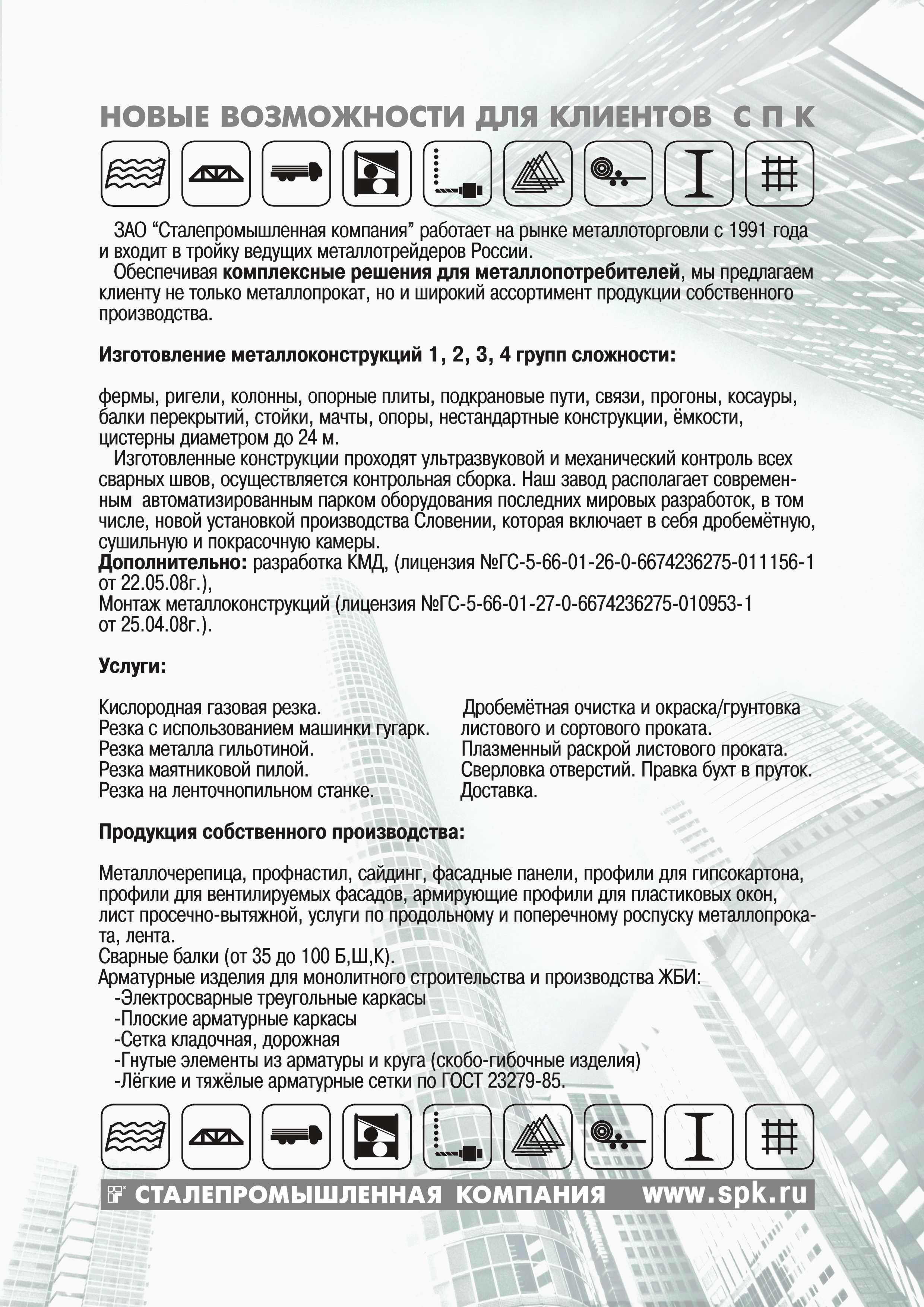 РазмерМарка сталиЦена с НДСАрматураАрматураАрматура10 11.7М A-III35ГС31500.0010 11.7М A500C-31800.0010 БУХТА A-III35ГС32000.0010 БУХТА A500C-30000.0010 БУХТА А-I-31000.0012 11.7М A-III35ГС31200.0012 11.7М A-III25Г2С31500.0012 БУХТА A-III35ГС29000.0012 БУХТА В500С-30000.0012 НЕМЕР. A-III25Г2С29500.0014 11.7М A-III25Г2С30500.0014 11.7М A-III35ГС30200.0016 11.7М A-III35ГС30200.0016 11.7М A-III25Г2С30500.0016 11.7М A500C; 16 11.7М А-I-30000.0018 11.7М A-III35ГС30500.0018 11.7М A500C; 18 11.7М А-I-30000.0020 11.7М A-III35ГС32000.0020 11.7М A-III25Г2С30500.0020 11.7М A500C-32800.0020 11.7М А-I-30000.0020 НЕМЕР. A-III35ГС29000.0022 11.7М A-III25Г2С31500.0022 11.7М A-III35ГС31500.0022 НЕМЕР. A-III35ГС30500.0025 11.7М A-III35ГС31200.0025 11.7М A-III25Г2С31500.0025 11.7М A500C-31600.0025 11.7М А-I-30000.0025 НЕМЕР. A-III35ГС30500.0028 11.7М A-III25Г2С30000.0028 11.7М A-III35ГС29800.0032 11.7М A-III25Г2С30500.0032 11.7М A500C18Г2С30500.0032 НЕМЕР. A-III25Г2С29000.0032 НЕМЕР. A-III35ГС29000.0032 НЕМЕР. A500C-28000.0032 ПОД ЗАКАЗ A-III35ГС31000.0040 11.7М A-III35ГС31500.006 3М A-III35ГС34000.006 3М A-III25Г2С34500.006 БУХТА A-III35ГС32800.006 БУХТА A-III25Г2С31000.008 6М A-III25Г2С32000.008 6М A-III35ГС32500.008 6М A500C-31000.008 A-III35ГС20000.008 БУХТА A-III25Г2С30500.008 БУХТА A-III35ГС30000.008 БУХТА А-I-33500.008 БУХТА В500С31000.00Арматура терм.Арматура терм.Арматура терм.12 6.4М АТ800; 12 6.7М АТ80035500.00БалкаБалкаБалка12Б1 НЕМЕР.Ст3пс5/сп537000.0014 12МСт3пс5/сп538000.0014Б1 11.7МСт3пс5/сп538000.0014Б1 НЕМЕР.Ст3пс5/сп537000.0016 12МСт3пс5/сп538000.0016Б1 11.7М; 16Б1 12МСт3пс5/сп538000.0016Б1 НЕМЕР.Ст3пс5/сп537000.0018 НЕМЕР.; 18 12М25540000.0018 НЕМЕР.; 18 12МСт3пс5/сп540000.0020Б1 12М25539800.0020Ш1 12МСт3пс5/сп542500.0020Ш1 12М25542500.0024М 12М25538000.0024М 12МСт3пс5/сп538000.0025Б1 12М25541800.0025Б2 12М25541800.0025К1 12М25540800.0025К2 12М25542000.0025Ш1 12М25542000.0030Б1 12М25541500.0030Б2 12М25541600.0030К1 12М25541000.0030К2 12М25541000.0030М 12М25541000.0030Ш1 12М25542000.0030Ш2 12М25541500.0030Ш2 12МСт3пс5/сп541500.0035Б1 12М24541000.0035Б1 12М25541000.0035Б2 12М25541000.0035К1 12М25541000.0035К2 12М25541000.0035Ш1 12М25541000.0035Ш2 12М25541000.0036М 12М25541800.0040Б1 12М25539700.0040Б2 12М25539700.0040Б2 НЕМЕР.Ст3пс5/сп539500.0040Ш1 12М25542000.0040Ш2 12М25541000.0040Ш2 12МСт3пс5/сп541000.0045Б1 12М25541800.0045Б1 НЕМЕР.Ст325000.0045Б2 12М25541800.0045М 12М25541800.0045Ш1 12М25540500.0050Б1 НЕМЕР.Ст3пс5/сп539500.0050Б2 12М25540800.0050Ш2 12М25540800.0055Б1 12М25540800.0055Б2 12М25540800.00Балка НЛГБалка НЛГБалка НЛГ16Б1 НЕМЕР.09г2с39200.0018 12М34540800.0020Б1 12М09г2с42500.0020Б1 12М34542500.0020К1 12М34541500.0020К1 12М09г2с41500.0020К2 12М34541500.0020Ш1 12М34545000.0024М 12М34539000.0025Б1 12М34543800.0025Б2 12М09г2с43800.0025Б2 12М34543800.0025К1 12М34542000.0030Б1 12М34543200.0030Б2 12М34543200.0030К1 12М34541000.0030К2 12М34541200.0030М 12М34544000.0030Ш1 12М34544500.0030Ш2 12М09г2с43800.0030Ш2 12М34544500.0035Б1 12М34543800.0035Б2 12М09г2с43000.0035Б2 12М34543000.0035Ш1 12М09г2с43200.0035Ш2 12М34543200.0040Б1 12М34542000.0040Б1 12М09г2с42500.0040Б2 12М09г2с42500.0040Б2 12М34542000.0040К1 6М09г2с20000.0040К2 12М34542500.0040Ш1 12М09г2с42500.0040Ш1 12М34542500.0040Ш2 12М34542500.0045Б1 12М34545500.0045Б2 12М34545500.0045Ш1 12М34542000.0050Б1 12М34542000.0050Б2 12М34542000.0050Ш1 12М34542000.0050Ш2 12М09г2с42000.0050Ш2 12М34542000.0055Б2 12М34542000.0070Ш2 НЕМЕР.09г2с46000.00Балка сварнаяБалка сварнаяБалка сварная50Ш2 12МСт3пс/сп42000.0060Ш1 НЕМЕР.; 60Ш1 12МСт3пс5/сп543000.0060Ш3 12МСт3пс5/сп543000.0060Ш4 НЕМЕР.Ст3пс/сп40000.0070Б2 12МСт340000.0070Б2 12МСт3пс5/сп540000.0070Ш1 12МСт3пс5/сп540000.0070Ш2 12МСт3пс5/сп540000.00Балка сварная НЛГБалка сварная НЛГБалка сварная НЛГ40К2 12М09г2с43000.0060Ш1 12М09г2с45000.0060Ш4 НЕМЕР.09г2с45000.0070Б1 12М09г2с42000.0070Ш1 12М09г2с41500.0070Ш2 12М09г2с41500.00БолтБолтБолт12Х35Ст10-2040100.0012Х90Ст10-2038300.0014Х60; 14Х50Ст10-2038300.0016Х50; 16Х45Ст10-2038300.0018Х60; 18Х140; 18Х150; 18Х65; 18Х75; 18Х85; 18Х55Ст10-2038300.0020Х140Ст10-2038300.0022Х100; 22Х90; 22Х150; 22Х80Ст10-2038300.008Х80; 8Х90Ст10-2042300.00Болт ОЦБолт ОЦБолт ОЦ10Х40Ст10-2044200.00Болт мебельныйБолт мебельныйБолт мебельный10Х7023500.006Х4023500.008Х9023500.00Болт с гайкойБолт с гайкойБолт с гайкой14Х35Ст10-2044200.0022Х90Ст10-2044200.006Х45; 6Х40Ст10-2044200.006Х553544200.008Х60; 8Х50Ст10-2044200.00Ветровая доскаВетровая доскаВетровая доска95/120/0.5/2/-/ПОЛИЭСТЕР250.00ВинтВинтВинт6.0Х25 -; 6.0Х35 -31400.00Винт самонарез.Винт самонарез.Винт самонарез.4.2Х16 ЦИЛИНДРСт10-20139425.00Винт самонарез. ОЦВинт самонарез. ОЦВинт самонарез. ОЦ4.2Х13 КРУГЛАЯСт10-20119000.00ГайкаГайкаГайкаМ14-65000.00М22-65000.00М27-65000.00М4-162000.00М8-56000.00ГвоздиГвоздиГвозди2.5Х50 СТРОИТЕЛЬН-31800.002.5Х60 СТРОИТЕЛЬН-36500.002Х40 СТРОИТЕЛЬН-39000.003.5Х90 СТРОИТЕЛЬН-36500.003Х70 СТРОИТЕЛЬН; 3Х80 СТРОИТЕЛЬН-36500.004Х100 СТРОИТЕЛЬН; 4Х120 СТРОИТЕЛЬН-36500.005Х150 СТРОИТЕЛЬН-36500.006Х200 СТРОИТЕЛЬН-31800.00Гвозди фасованныеГвозди фасованныеГвозди фасованные2.5Х50 СТРОИТЕЛЬНCт037.00Держатель трубыДержатель трубыДержатель трубы-/-/-/-/ШПИЛЬКА38.00Дюбель-гвоздьДюбель-гвоздьДюбель-гвоздь3.7Х40 --108800.004.5Х30 --100900.00ЕндоваЕндоваЕндова86/80/0.5/2/ВЕРХНЯЯ/ПОЛИЭСТЕР340.00Желоб водосточныйЖелоб водосточныйЖелоб водосточный125/-/0.5/3/-684.00127/86/0.5/3/-342.00Заглушка конька кон.Заглушка конька кон.Заглушка конька кон.210/-/0.5/-/-/ПОЛИЭСТЕР259.00ЗадвижкиЗадвижкиЗадвижки1989.60КанатКанатКанат10.5-28.0011.0-38.0011.5-56.0012.0-45.0013.0; 13.0-47.0013.5; 13.5-59.0014.0-59.0015.0-59.0016.5-75.0018.0-70.0018.0; 18.0-88.0019.5-99.0020.0-99.0020.5-99.0021.0-99.0024.0-138.0025.0-162.0025.5-76.0030.5-169.0032.0-212.0039.5-290.004.1-14.006.9-21.007.6-21.008.8-29.009.0-37.009.1-29.009.6-30.00КатанкаКатанкаКатанка6.5 БУХТАСт3пс/сп30500.008 БУХТАСт3пс/сп30300.00КвадратКвадратКвадрат10 6МСт3пс/сп35600.0012 6МСт3пс/сп32500.0014 6МСт3пс/сп35000.0016 6МСт3пс/сп36000.0020 6МСт3пс/сп36000.008 НЕМЕР.СТ249500.00Квадрат калибр.Квадрат калибр.Квадрат калибр.8 НЕМЕР.СТ259000.00Конек металлочерепичКонек металлочерепичКонек металлочерепич-/-/0.5/2/-/ПОЛИЭСТЕР420.00Конек плоскийКонек плоскийКонек плоский150/150/0.5/2/-/ПОЛИЭСТЕР314.00190/190/0.5/2/-/ПОЛИЭСТЕР520.00КругКругКруг10 11.7МСт3пс5/сп534500.0010 6М; 10 11.7МСт3пс/сп31500.00100 6М4035000.00100 НЕМЕР.40х38000.00100 НЕМЕР.20х38000.00100 НЕМЕР.4538000.00100 НЕМЕР.Ст10-2037000.00100 НЕМЕР.3532000.00110 НЕМЕР.4536500.00110 НЕМЕР.Ст10-2036800.0012 11.7МСт3пс5/сп529500.0012 11.7М; 12 6МСт3пс/сп29500.0012 НЕМЕР.Ст10-2034000.00120 6М09г2с38000.00120 6М40х38000.00120 НЕМЕР.Ст3пс/сп42000.00120 НЕМЕР.4536800.00130 6М09г2с38500.00130 6М40х38000.00130 6МСт10-2035000.00130 НЕМЕР.Ст10-2037800.00130 НЕМЕР.4537800.00130 НЕМЕР.40х45000.0014 11.7МСт3пс/сп30200.0014 11.7МСт3пс5/сп530200.0014 НЕМЕР.Ст3пс5/сп532000.00140 5.8М60х2н2м20000.00140 6М09г2с29000.00140 НЕМЕР.4537000.00140 НЕМЕР.Ст10-2037000.00150 НЕМЕР.40х36000.00150 НЕМЕР.4537500.00150 НЕМЕР.Ст10-2036000.00155 НЕМЕР.40х42000.0016 11.7МСт3пс/сп31000.0016 11.7МСт3пс5/сп529800.0016 НЕМЕР.Ст10-2039000.00160 2.68М40х35000.00160 НЕМЕР.40х38000.00160 НЕМЕР.4535400.00160 НЕМЕР.Ст10-2032000.00170 НЕМЕР.09г2с36000.00170 НЕМЕР.40х36000.00170 НЕМЕР.4538000.00170 НЕМЕР.Ст10-2037000.00170 НЕМЕР.Ст3пс/сп38000.0018 11.7МСт3пс5/сп531200.0018 НЕМЕР.Ст10-2027000.00180 4М40х40500.00180 НЕМЕР.Ст10-2036000.00180 НЕМЕР.4536000.00180 НЕМЕР.40х38000.00180 НЕМЕР.3532000.00190 НЕМЕР.4537000.00190 НЕМЕР.Ст10-2037000.00190 НЕМЕР.Ст3пс/сп35000.0020 11.7МСт3пс5/сп529500.0020 НЕМЕР.Ст10-2038000.0020 НЕМЕР.4537800.0020 НЕМЕР.40х40500.0020 НЕМЕР.09г2с50000.00200 НЕМЕР.Ст10-2036000.00200 НЕМЕР.4535000.00200 НЕМЕР.40х39800.00210 НЕМЕР.Ст3пс/сп37500.00210 НЕМЕР.40х38000.00210 НЕМЕР.3530000.00210 НЕМЕР.09г2с35000.0022 11.7МСт3пс5/сп531000.0022 НЕМЕР.09г2с52000.0022 НЕМЕР.40х44000.00220 НЕМЕР.3537000.00220 НЕМЕР.4536000.00220 НЕМЕР.Ст10-2034500.00230 НЕМЕР.40х38000.00230 НЕМЕР.4538000.00230 НЕМЕР.Ст10-2032000.00240 НЕМЕР.09г2с34000.00240 НЕМЕР.4538000.00240 НЕМЕР.Ст10-2037000.00240 НЕМЕР.Ст3пс/сп31000.0025 11.7МСт3пс5/сп531500.0025 НЕМЕР.4538000.0025 НЕМЕР.40х39800.0025 НЕМЕР.Ст10-2038000.00250 НЕМЕР.20х32000.00250 НЕМЕР.Ст10-2033800.00250 НЕМЕР.4533000.0026 НЕМЕР.40х40000.00260 НЕМЕР.Ст10-2038000.00260 НЕМЕР.09г2с35000.00260 НЕМЕР.4537500.00270 НЕМЕР.Ст10-2037800.0028 НЕМЕР.Ст3пс/сп28000.0028 НЕМЕР.Ст10-2043000.00280 НЕМЕР.4538000.00280 НЕМЕР.40х36000.0030 НЕМЕР.09г2с45000.0030 НЕМЕР.30хгс31000.0030 НЕМЕР.40х40000.0030 НЕМЕР.4538000.0030 НЕМЕР.Ст10-2038000.0032 НЕМЕР.Ст10-2038000.0032 НЕМЕР.3538000.0032 НЕМЕР.4542000.0035 НЕМЕР.09г2с36000.0036 НЕМЕР.Ст10-2038000.0036 НЕМЕР.4537500.0040 11.7МСт3пс/сп29000.0040 НЕМЕР.40х37000.0040 НЕМЕР.4534500.0040 НЕМЕР.Ст10-2036000.0045 НЕМЕР.Ст3пс/сп41000.0046 НЕМЕР.Ст3пс/сп34800.0048 НЕМЕР.40х42000.0050 НЕМЕР.09г2с35800.0050 НЕМЕР.Ст3пс/сп35000.0050 НЕМЕР.Ст10-2038000.0050 НЕМЕР.4537000.0050 НЕМЕР.3538000.0050 НЕМЕР.40х38800.0056 НЕМЕР.40х43500.006.5 3МСт3пс/сп32000.0060 6М4538000.0060 НЕМЕР.09г2с35000.0060 НЕМЕР.15х5м78000.0060 НЕМЕР.3534500.0060 НЕМЕР.40х38000.0060 НЕМЕР.4536800.0060 НЕМЕР.Ст10-2036800.0065 НЕМЕР.09г2с49000.0065 НЕМЕР.40х38000.0065 НЕМЕР.Ст10-2042000.0065 НЕМЕР.Ст3пс/сп32000.0070 НЕМЕР.Ст342000.0070 НЕМЕР.Ст10-2035000.0070 НЕМЕР.4537000.0070 НЕМЕР.40х39000.0070 НЕМЕР.3534000.0070 НЕМЕР.09г2с35000.0075 НЕМЕР.09г2с35600.0075 НЕМЕР.40х42000.0075 НЕМЕР.4534800.0075 НЕМЕР.Ст10-2034800.008 6МСт3пс/сп34000.0080 6М4536000.0080 НЕМЕР.4538000.0080 НЕМЕР.Ст10-2036000.0080 НЕМЕР.Ст3пс/сп34000.0080 НЕМЕР.09г2с38000.0080 НЕМЕР.30хгс35000.0080 НЕМЕР.40х38000.0085 НЕМЕР.09г2с37000.0085 НЕМЕР.Ст3пс/сп32000.0085 НЕМЕР.40х39000.0090 НЕМЕР.Ст10-2037000.0090 НЕМЕР.4538500.0090 НЕМЕР.3535000.0090 НЕМЕР.30хгс27500.0090 НЕМЕР.12х1мф48600.0090 НЕМЕР.09г2с35000.0095 НЕМЕР.Ст3пс/сп31800.0095 НЕМЕР.Ст10-2040500.0095 НЕМЕР.40х38000.0095 НЕМЕР.20х35800.0095 НЕМЕР.09г2с27000.00Круг калибр.Круг калибр.Круг калибр.10 НЕМЕР.Ст10-2075000.0014 НЕМЕР.Ст10-2057300.0014.7 5.3М09г2с42300.0016 НЕМЕР.Ст10-2065000.0020 НЕМЕР.Ст10-2068000.0025 НЕМЕР.Ст10-2065000.0028.1 НЕМЕР.09г2с42300.0030 НЕМЕР.Ст10-2062000.0045 НЕМЕР.Ст10-2062000.00ЛентаЛентаЛента0.7Х28-38000.001.5Х20-27500.00Лента ОЦЛента ОЦЛента ОЦ0.55Х137-57800.000.55Х242-37800.000.5Х20; 0.5Х137-45600.000.65Х28-53800.000.7Х137-42300.000.8Х20-49500.000.9Х20-46000.001.0Х137-46000.001.9ХПОД ЗАКАЗ-45000.00Лента латуннаяЛента латуннаяЛента латунная0.4Х100-248000.00Лента нержавеющаяЛента нержавеющаяЛента нержавеющая0.8Х28012х18н10т337000.00Лист Г/КЛист Г/КЛист Г/К1.5Х1.25Х2.5Ст3пс5/сп536500.001.5Х1.25Х2.5Ст236500.00100Х1.5Х6Ст3пс5/сп538000.0010Х1.5Х6Ст3пс5/сп532000.0010Х1.5Х64537000.0010Х2ХФ1Ст3пс5/сп529500.0012Х; 12Х2Х6; 12Х1.5Х6Ст3пс5/сп532000.0014Х1.5Х6Ст3пс5/сп532000.0014Х2ХФ1Ст10-2032000.0016Х1.5Х6СТ3ГПС5/ГСП534000.0016Х; 16Х1.5Х6; 16Х1.5ХФ1Ст3пс5/сп534000.002.5Х1Х2.1Ст3пс5/сп532000.002.5Х1Х2.54532000.0020Х1.5Х6СТ3ГПС5/ГСП532000.0020Х1.5Х6; 20Х2Х6Ст3пс5/сп532000.0022Х2Х6Ст3пс5/сп534000.0025Х1.5Х5.5Ст3пс/сп34000.0025Х1.5Х6; 25Х1.5ХФ1; 25ХСт3пс5/сп534000.0025Х2ХФ14534000.002Х1.25Х2.5; 2Х1.25Х2.5Ст3пс5/сп532000.0030ХСт3пс/сп32000.0030Х; 30Х1.5ХФ1Ст3пс5/сп532000.0036Х1.5ХФ1; 36Х1.5Х6Ст3пс5/сп533000.003Х1Х2.5Ст10-2032000.003Х1Х2; 3Х1.25Х2.5Ст3пс5/сп532000.0040ХСт3пс/сп34000.004Х1.5Х6; 4Х1.25Х6Ст3пс5/сп532000.0050ХСт3пс/сп34000.005Х1.5Х6Ст3пс5/сп532000.0060Х1.5Х6Ст3пс5/сп538000.006Х1.5Х6Ст3пс5/сп532000.0080Х1.5Х6Ст3пс5/сп538000.008Х1.5Х64542000.008Х1.5Х630хгса78000.008Х1.5Х6; 8Х2Х6; 8Х2ХФ1Ст3пс5/сп532000.0090Х1.5Х6Ст3пс5/сп536000.00Лист НЛГЛист НЛГЛист НЛГ100Х1.5Х609г2с42000.0010Х2Х6; 10Х1.5Х609г2с33500.0012Х; 12Х1.5Х609г2с33500.0014Х1.5ХФ1; 14Х2Х6; 14Х09г2с33500.0016Х2Х6; 16Х1.5Х6; 16Х1.5ХФ1; 16Х09г2с36000.0018Х; 18Х1.5ХФ109г2с36000.002.5Х09г2с33500.0020Х1.5Х609г2с35000.0020Х; 20Х1.5ХФ1; 20Х2Х6; 20Х1.5Х609г2с36000.0022Х2Х809г2с36000.0025Х1.5ХФ1; 25Х09г2с36000.0030Х2Х6; 30Х09г2с36000.0036Х2ХФ109г2с36000.003Х1.25Х2.509г2с33500.0040Х; 40Х1.5Х609г2с33500.004Х1.25Х609г2с33500.0050Х1.5Х6; 50Х09г2с38000.005Х1.5Х6; 5Х1.25Х609г2с33500.0060Х1.5Х6; 60Х09г2с43000.006Х1.25Х6; 6Х1.5Х609г2с33500.006Х1.5Х610хснд48000.008Х1.5Х609г2с33500.0090Х1.5Х609г2с43000.009Х2Х8; 9Х09г2с33500.00Лист ОЦЛист ОЦЛист ОЦ0.55Х1.25Х2.5; 0.55Х1.25Х2; 0.55Х1.25Х2.5Ст 08пс/сп45000.000.5Х1.25Х2.5Ст 08пс/сп17500.000.5Х1.25Х2.5Ст 08кп46000.000.5Х1.25Х2.546000.000.5Х1.25Х2.5; 0.5Х1.25Х2.5Ст 08пс/сп46000.000.5Х1.25ХРУЛОНСт 08пс/сп43500.000.6Х1.25Х2.5Ст 08пс/сп45000.000.7Х1.25Х2.5; 0.7Х1.25Х2; 0.7Х1.25Х2.5Ст 08пс/сп45000.000.8Х1.25Х2.5; 0.8Х1.25Х2.5Ст 08пс/сп45000.001.2Х1.25Х2; 1.2Х1.25Х2.5Ст 08пс/сп44000.001Х1.25Х2.5Ст 08пс/сп44000.001Х1Х2Ст 08пс/сп45000.002.5Х1.25Х2.5-43000.002Х1.25Х2.5Ст 08пс/сп44000.002Х1.25Х2.5Ст 08пс/сп43000.003Х1.25Х2.5-43000.00Лист ОЦ, кв.мЛист ОЦ, кв.мЛист ОЦ, кв.м0.5Х1.25Х2.5Ст 08пс/сп213.00Лист ОЦ.полимерЛист ОЦ.полимерЛист ОЦ.полимер0.45ХСт 08ю55000.000.45ХСт 08пс/сп55000.00Лист ОЦ.полимер, кв.мЛист ОЦ.полимер, кв.мЛист ОЦ.полимер, кв.м0.5ХСт 08пс/сп250.00Лист ПВЛЛист ПВЛЛист ПВЛСт3пс5/сп538500.00Ст3пс5/сп538500.00Ст3пс5/сп538500.00Ст3пс5/сп538500.00Ст3пс5/сп538500.004Х408 ПВ2Ст3пс/сп36500.00Лист Х/КЛист Х/КЛист Х/К0.5ХСт 08пс/сп12500.000.5Х1.25Х2.5Ст 08пс/сп37500.000.6Х1.25Х2.5Ст 08пс/сп40000.000.7Х1.25Х2.5Ст 08пс/сп36000.000.8Х1.25Х2.5Ст 08пс/сп36000.001.2Х1.25Х2.5Ст 08пс/сп36000.001.5Х1.25Х2.3; 1.5Х1.25Х2.5Ст 08пс/сп36000.001Х1.25Х2.5Ст 08пс/сп36000.002.5Х1.25Х2.5Ст 08пс/сп38000.002Х1.25Х2.3; 2Х1.25Х2.5; 2Х1.25Х2; 2Х1.25Х2.5Ст 08пс/сп36000.003Х1.25Х2.5; 3Х1.25Х2.5Ст 08пс/сп38000.00Лист рифл.Лист рифл.Лист рифл.3Х1.25Х2.5Ст3пс/сп35000.003Х1.25ХПОД ЗАКАЗ; 3Х1.25Х2.5Ст3пс5/сп535000.004Х1.25Х6Ст3пс5/сп535000.004Х1.25Х6; 4Х1.25Х2.5Ст3пс/сп35000.004Х1.5Х6Ст035000.004Х1.5Х6Ст3пс/сп34000.005Х1.25Х6; 5Х1.5Х6Ст3пс/сп35000.005Х1.5Х6Ст3пс5/сп535000.005Х1.5Х6Ст235000.006Х1.5Х6Ст3пс5/сп535000.006Х1.5ХФ1; 6Х1.5Х6; 6Х1.5Х6Ст3пс/сп35000.008Х1.5Х6; 8Х1.5Х6Ст3пс/сп35000.00МонтеррейМонтеррейМонтеррейПОЛИЭСТЕР270.00Нестандартные элементыНестандартные элементыНестандартные элементы850.00Ограждение колючее спиралевиднОграждение колючее спиралевиднОграждение колючее спиралевиднОЦИНК 540 ММ118.00ОтводыОтводыОтводы108Х4 90 Б/ШСт10-20202.00114Х5 45 Б/Ш; 114Х4 90 Б/ШСт10-20202.00133Х4 90 Б/ШСт10-20354.00159Х4.5 90 Б/ШСт10-20525.00219Х6 90 Б/ШСт10-201450.00273Х8 30 Б/ШСт10-203200.00273Х8 60 Б/ШСт10-202800.00325Х9 90 Б/ШСт10-204140.0032Х3 90 Б/ШСт10-2065.00377Х10 90 Б/ШСт10-208900.0038Х3 90 Б/ШСт10-2054.0045Х3 90 Б/ШСт10-2052.00530Х10 90 Б/ШСт10-2012500.0057Х3.5 90 Б/ШСт10-2044.0076Х3.5 90 Б/ШСт10-2078.0089Х3.5 90 Б/ШСт10-20118.00Отводы НЛГОтводы НЛГОтводы НЛГ530Х12 45 Б/Ш09г2с9250.00Отводы ОЦОтводы ОЦОтводы ОЦ38Х3 90 Б/ШСт10-20150.00Отводы нерж.Отводы нерж.Отводы нерж.219.1Х4 90 Б/Ш3048500.0032Х3 90 Б/Ш12х18н10т414.0045Х2.5 90 Б/Ш12х18н10т450.00ПФ-3ПФ-3ПФ-3200 0.5280.00ПереходыПереходыПереходы219Х10 108 -Ст10-201200.0089Х3.5 45 -Ст10-20100.00Переходы нерж.Переходы нерж.Переходы нерж.57Х5 45 -12х18н10т400.00ПланкаПланкаПланка65/10/-/0.5/3/ЗАВЕРШАЮЩ/ПОЛИЭСТЕР135.0065/18/28/0.5/2/СТЫК СЛОЖН/ПОЛИЭСТЕР240.00Планка примыканияПланка примыканияПланка примыкания122/250/0.5/2/НИЖНЯЯ/ПОЛИЭСТЕР340.00145/250/0.5/2/ВЕРХНЯЯ/ПОЛИЭСТЕР340.00ПолосаПолосаПолоса4Х125Ст3пс/сп24000.004Х20; 4Х25; 4Х40; 4Х50Ст3пс/сп37500.004Х30Ст3пс/сп35500.005Х40; 5Х30Ст3пс/сп34800.005Х50Ст3пс/сп37500.00ПрипойПрипойПрипойПОС-40347000.00ПроволокаПроволокаПроволокаD0.9 Н/У Т/О ЧЕРНАЯ БУХТА-51000.00D1.2 Н/У Т/О ЧЕРНАЯ БУХТА-48000.00D1.4 ПРУЖИННАЯ БУХТА-48000.00D1.6 СВАРОЧНАЯ - НЕОМЕДНЕНН МОТКИСВ08Г2С55500.00D1.6 СВАРОЧНАЯ - ОМЕДНЕННАЯ МОТКИСВ08Г2С63500.00D2.0 Н/У Т/О СВЕТЛАЯ БУХТА-43000.00D2.0 Н/У Т/О ЧЕРНАЯ БУХТА-45000.00D2.0 СВАРОЧНАЯ - ОМЕДНЕННАЯ БУХТАСВ08Г2С85600.00D2.5 Н/У Т/О СВЕТЛАЯ БУХТА-45000.00D3.0 ВР-1 - - БУХТА-30500.00D3.0 Н/У Т/О ЧЕРНАЯ БУХТА-42000.00D4.0 ВР-1 - - БУХТА-30500.00D4.0 Н/У Т/О ЧЕРНАЯ БУХТА-40500.00D5.0 ВР-1 - - 3М; D5.0 ВР-1 - - БУХТА-32500.00D5.0 ВР-1 - - ПОД ЗАКАЗСт132500.00D5.0 Н/У Т/О ЧЕРНАЯ БУХТА-39000.00D6.0 Н/У Т/О ЧЕРНАЯ БУХТА-38000.00Проволока ОЦПроволока ОЦПроволока ОЦD5.0 Н/У Т/Н МОТКИ-45000.00Проволока колючаяПроволока колючаяПроволока колючаяОДНООСНОВН ОЦИНК БУХТА-47400.00ОДНООСНОВН ЧЕРНАЯ БУХТА-39900.00Профнастил ОЦПрофнастил ОЦПрофнастил ОЦ279.00629.80242.00328.00368.00412.00288.00370.00415.00465.00190.00246.00182.00317.00281.00209.00185.00252.000.7ХС8-246.00Профнастил с пол покПрофнастил с пол покПрофнастил с пол пок260.00257.00250.000.5ХС8-250.00РельсыРельсыРельсыКР-7062000.00Сетка арматурнаяСетка арматурнаяСетка арматурная10А-IIIХ10А-III 200Х20023500.00Сетка арматурная (м2)Сетка арматурная (м2)Сетка арматурная (м2)113.38Сетка рабицаСетка рабицаСетка рабица1.2Х1.5Х10 10Х10-182.001.6Х1.5Х10 15Х15-165.001.8Х1.5Х10 20Х20 БЕЗ ПОКРЫТ-165.002.5Х1.5Х10 40Х40-133.002.5Х1.5Х10 50Х50-116.002Х1.5Х10 20Х20-165.002Х1.5Х10 25Х25-158.002Х1.5Х10 30Х30; 2Х1.5Х10 35Х35-144.003Х1.5Х10 50Х50-158.003Х1.5Х10 60Х60-123.00Сетка штукатурнаяСетка штукатурнаяСетка штукатурная0.5ХОЦИНКОВАНН-115.000.7Х-58.00Снеговой барьерСнеговой барьерСнеговой барьер-/-/0.5/2/-/ПОЛИЭСТЕР250.00ТройникТройникТройник219/6/219/6/Ст10-205250.00Труба Б/ШТруба Б/ШТруба Б/Ш133Х6Ст10-2054000.00159Х6Ст10-2015000.00159Х6Ст10-2054000.00159Х8; 159Х5Ст10-2052000.00219Х8Ст10-2054200.00273Х8Ст10-2054000.00325Х8Ст10-2054000.0057Х3.5Ст10-2056000.0057Х4Ст10-2054000.0057Х4; 57Х3.509г2с56000.0076Х3.5Ст10-2054000.0076Х409г2с56000.0089Х3.5; 89Х4; 89Х5Ст10-2054000.0089Х5; 89Х409г2с56000.00Труба ВГПТруба ВГПТруба ВГП15ДУХ2.8Ст10-2039000.0015ДУХ2.8Ст3пс/сп39000.0020ДУХ2.8Ст239000.0020ДУХ2.8Ст3пс/сп39000.0020ДУХ2.8Ст10-2039000.0025ДУХ3.2Ст239000.0025ДУХ3.2Ст10-2039000.0032ДУХ2.8Ст239000.0032ДУХ3.2Ст10-2039000.0032ДУХ3.2Ст3пс/сп39000.0040ДУХ3.5Ст10-2039000.0040ДУХ3.5Ст239000.0040ДУХ3.5Ст3пс/сп39000.0040ДУХ3.5Ст3пс5/сп539000.0050ДУХ3.5Ст3пс/сп39000.0050ДУХ3.5Ст239000.0050ДУХ3.5Ст10-2039000.0080ДУХ4Ст10-2039000.00Труба ВГП ОЦТруба ВГП ОЦТруба ВГП ОЦ15ДУХ2.8Ст3пс/сп57000.0015ДУХ2.8Ст257000.0015ДУХ2.8; 15ДУХ2.5Ст10-2057000.0020ДУХ2.8Ст10-2057000.0020ДУХ2.8Ст257000.0025ДУХ3.2Ст3пс/сп57000.0025ДУХ3.2; 25ДУХ2.8Ст10-2057000.0032ДУХ3.2Ст10-2059000.0040ДУХ3.5Ст10-2057000.0050ДУХ3.5Ст10-2057000.0050ДУХ3.5Ст3пс/сп57000.00Труба ОЦТруба ОЦТруба ОЦ108Х3.5; 108Х4; 108Х4.5Ст10-2055000.00114Х4.5Ст3пс/сп55000.00133Х4.5Ст10-2055000.0057Х3.5; 57Х3; 57Х4Ст10-2055000.0076Х3.5Ст3пс/сп55000.0089Х3.5Ст10-2055000.00Труба Х/ДТруба Х/ДТруба Х/Д22Х2.5Ст10-20152000.00Труба Э/СТруба Э/СТруба Э/С108Х3.5; 108Х4Ст3пс/сп38000.00108Х3.5; 108Х4Ст10-2038000.00114Х4Ст10-2038000.00127Х4Ст10-2038000.00133Х4Ст10-2040500.00133Х4.5; 133Х6Ст10-2038000.00159Х4.5; 159Х5Ст10-2038000.00219Х6Ст10-2038000.00325Х9-31200.00426Х10Ст10-2033600.00426Х8Ст10-2048000.00530Х817г1с59000.0057Х3; 57Х3.5Ст3пс/сп38000.0057Х4Ст3пс/сп40000.0057Х4Ст10-2058000.0057Х4; 57Х3.5Ст10-2038000.00720Х917г1с50500.0076Х3Ст238000.0076Х3.5Ст3пс5/сп538000.0076Х3; 76Х4; 76Х3.5Ст3пс/сп38000.0076Х3; 76Х4; 76Х3.5Ст10-2038000.0089Х3.5Ст3пс5/сп538000.0089Х3.5; 89Х3.5Ст10-2038000.0089Х4; 89Х3.5Ст3пс/сп38000.00Труба водосточнаяТруба водосточнаяТруба водосточная100/-/0.5/3/-1079.0090/-/0.5/1/-335.0090/-/0.5/3/-898.00Труба профильнаяТруба профильнаяТруба профильная100Х100Х4Ст3пс5/сп540000.00100Х100Х5Ст10-2040000.00100Х100Х5; 100Х100Х409г2с48000.00100Х50Х4; 100Х100Х4; 100Х100Х5Ст3пс/сп40000.00120Х120Х4; 120Х120Х509г2с43000.00120Х120Х4; 120Х120Х5Ст3пс/сп40000.00120Х120Х5Ст3пс5/сп540000.00140Х140Х4; 140Х140Х5Ст3пс5/сп542000.00140Х140Х509г2с42000.00140Х140Х5Ст3пс/сп42000.0015Х15Х1.5Ст242000.0015Х15Х1.5Ст10-2042000.00160Х120Х5; 160Х160Х4; 160Х160Х5Ст3пс5/сп542300.00160Х160Х509г2с45000.00180Х180Х5Ст3пс5/сп542000.0020Х20Х1.2Ст 08пс/сп45000.0020Х20Х2Ст3пс/сп42800.0020Х20Х2Ст10-2042800.0020Х20Х2; 20Х20Х1.5Ст3пс5/сп520000.00250Х250Х8Ст3пс5/сп549000.0025Х25Х1.5Ст242800.0025Х25Х1.5; 25Х25Х1.2; 25Х25Х2; 25Х25Х1.5Ст3пс5/сп520000.0025Х25Х2; 25Х25Х1.5Ст10-2042800.0030Х20Х1.5Ст3пс5/сп542800.0030Х30Х1.5; 30Х30Х2Ст10-2042800.0040Х20Х1.5; 40Х20Х1.5; 40Х25Х2; 40Х20Х2Ст3пс5/сп542000.0040Х25Х1.5; 40Х40Х3; 40Х20Х1.5Ст3пс/сп42000.0040Х40Х3-20000.0040Х40Х3; 40Х40Х2; 40Х25Х2Ст10-2042000.0050Х25Х1.5Ст240000.0050Х50Х2.5; 50Х50Х3; 50Х25Х3; 50Х50Х2Ст10-2040000.0050Х50Х3Ст3пс5/сп540000.0050Х50Х3-42000.0050Х50Х309г2с48000.0050Х50Х3; 50Х50Х2.5; 50Х50Х2Ст3пс/сп39800.0060Х40Х3; 60Х60Х309г2с48000.0060Х60Х2Ст240000.0060Х60Х3; 60Х40Х3Ст3пс5/сп540000.0060Х60Х3; 60Х40Х3Ст3пс/сп40000.0060Х60Х3; 60Х40Х3Ст10-2040000.0080Х80Х3; 80Х80Х4Ст3пс5/сп540000.0080Х80Х3; 80Х80Х4Ст3пс/сп40000.0080Х80Х4; 80Х40Х3; 80Х80Х3Ст10-2040000.0080Х80Х4; 80Х80Х309г2с48000.00УголокУголокУголок100Х100Х8 7М; 100Х100Х8 9М; 100Х100Х8 11.7М; 100Х100Х10 12М; 100Х100Х10 11.7М; 100Х100Х7 11.7М; 100Х100Х7 12МСт3пс5/сп531000.00100Х100Х8 НЕМЕР.; 100Х63Х8 НЕМЕР.Ст3пс5/сп530000.00100Х63Х8 11.7МСт3пс5/сп534000.00110Х110Х8 НЕМЕР.Ст3пс/сп35500.00110Х110Х8 НЕМЕР.; 110Х110Х8 11.7МСт3пс5/сп535500.00125Х125Х8 11.7М; 125Х125Х10 11.7М; 125Х125Х8 11.5М; 125Х125Х12 11.7М; 125Х125Х8 9МСт3пс5/сп531500.00125Х125Х8 12МСт3пс5/сп534000.00125Х125Х8 НЕМЕР.; 125Х125Х9 12М; 125Х125Х9 НЕМЕР.Ст3пс5/сп531000.00125Х125Х9 11.7МСт3пс5/сп533000.00125Х80Х8 11.5М; 125Х80Х8 НЕМЕР.Ст3пс5/сп536800.00140Х140Х10 12МСт3пс5/сп536800.00160Х100Х10 12МСт3пс/сп35000.00160Х100Х10 12М; 160Х100Х10 9М25535000.00160Х160Х10 12М25537000.00160Х160Х10 12М; 160Х160Х12 12М; 160Х160Х12 9МСт3пс/сп37000.00160Х160Х10 НЕМЕР.Ст3пс5/сп536000.00160Х160Х10 НЕМЕР.25536000.00160Х160Х12 12М; 160Х160Х10 12М; 160Х160Х10 9МСт3пс5/сп537000.00160Х160Х12 НЕМЕР.Ст3пс5/сп535000.00180Х180Х12 НЕМЕР.25536800.00200Х200Х16 12М25533000.00200Х200Х16 НЕМЕР.25536800.0025Х25Х4 6МСт3пс5/сп530500.0025Х25Х4 6МСт3пс/сп30500.0032Х32Х4 12МСт3пс/сп30800.0032Х32Х4 6МСт3пс5/сп530500.0032Х32Х4 6МСт3пс/сп30500.0032Х32Х4 НЕМЕР.Ст3пс5/сп530000.0035Х35Х4 6МСт3пс5/сп530500.0035Х35Х4 6МСт3пс/сп30500.0035Х35Х4 НЕМЕР.Ст3пс5/сп530000.0040Х40Х4 11.7МСт3пс/сп30000.0040Х40Х4 9М; 40Х40Х4 11.7МСт3пс5/сп530000.0050Х50Х5 11.7МСт3пс5/сп530000.0063Х40Х5 11.7МСт3пс5/сп532500.0063Х40Х5 НЕМЕР.Ст3пс5/сп532000.0063Х63Х6 12М; 63Х63Х6 11.7М; 63Х63Х6 6МСт3пс5/сп531000.0070Х70Х6 11.7МСт3пс5/сп530000.0075Х75Х6 11.7М; 75Х50Х5 НЕМЕР.; 75Х50Х5 11.7МСт3пс5/сп530000.0075Х75Х8 НЕМЕР.Cт029000.0080Х80Х6 11.7М; 80Х80Х6 НЕМЕР.Ст3пс5/сп530000.0090Х90Х8 12М; 90Х90Х7 12М; 90Х90Х7 НЕМЕР.; 90Х90Х8 11.7М; 90Х90Х8 9М; 90Х56Х8 НЕМЕР.; 90Х90Х7 11.7М; 90Х90Х7 9МСт3пс5/сп530000.00Уголок НЛГУголок НЛГУголок НЛГ100Х100Х10 12М; 100Х100Х7 11.7М09г2с37000.00110Х110Х8 11.5М; 110Х110Х8 11.7М09г2с40000.00110Х110Х8 НЕМЕР.09г2с38000.00125Х125Х8 НЕМЕР.09г2с35000.00125Х80Х8 9М; 125Х80Х8 11.5М09г2с40000.00125Х80Х8 НЕМЕР.; 125Х125Х8 11.7М; 125Х125Х8 9М09г2с37000.00140Х140Х10 12М09г2с39000.00140Х140Х9 11М09г2с40800.00160Х160Х10 9М; 160Х160Х10 12М09г2с37000.00160Х160Х10 НЕМЕР.; 160Х160Х10 12М; 160Х160Х12 12М; 160Х100Х10 12М34538000.00160Х160Х12 11.7М09г2с38000.00160Х160Х12 НЕМЕР.34536500.00180Х180Х11 12М; 180Х180Х12 12М09г2с38000.0040Х40Х4 11.7М09г2с32000.0045Х45Х4 11.7М09г2с32000.0050Х50Х5 НЕМЕР.09г2с31000.0063Х63Х6 11.7М; 63Х63Х5 11.7М09г2с34000.0063Х63Х6 НЕМЕР.09г2с30000.0070Х70Х5 11.7М09г2с33000.0075Х75Х5 11.7М; 75Х75Х8 11.7М; 75Х75Х6 11.7М; 75Х75Х6 9М09г2с33000.0080Х80Х6 НЕМЕР.09г2с33000.0080Х80Х8 11.7М09г2с34000.0090Х90Х7 11.7М09г2с34000.0090Х90Х7 9М09г2с32000.00Уголок гнутыйУголок гнутыйУголок гнутый100Х100Х4 12М; 100Х100Х4 2МСт3пс5/сп535000.00120Х120Х5 12МСт3пс5/сп535000.0025Х25Х3 3МСт3пс5/сп538000.0036Х36Х3 3МСт3пс5/сп538000.0040Х40Х4 6М; 40Х40Х3 6МСт3пс5/сп538000.0050Х50Х4 6МСт3пс5/сп538000.00Уголок полимер. гнтУголок полимер. гнтУголок полимер. гнт100/100/0.5/2/ВНУТРЕННИЙ/ПОЛИЭСТЕР; 100/100/0.5/2/НАРУЖНЫЙ/ПОЛИЭСТЕР32200.00115/115/0.5/2/ВНУТРЕННИЙ/ПОЛИЭСТЕР250.00120/120/-/0.5/2/НАРУЖНЫЙ/ПОЛИЭСТЕР32200.00140/150/0.5/2/НАРУЖНЫЙ/ПОЛИЭСТЕР32200.00145/145/0.5/2/НАРУЖНЫЙ/ПОЛИЭСТЕР32200.00150/150/-/0.5/2/НАРУЖНЫЙ/ПОЛИЭСТЕР32200.00150/150/0.5/2/ВНУТРЕННИЙ/ПОЛИЭСТЕР300.00150/250/0.5/2/ВНУТРЕННИЙ/ДПП32200.00180/180/0.5/2/ВНУТРЕННИЙ/ПОЛИЭСТЕР32200.0020/60/0.5/2/НАРУЖНЫЙ/ПОЛИЭСТЕР32200.00200/200/0.5/2/ВНУТРЕННИЙ/ПОЛИЭСТЕР32200.00250/150/0.5/2/НАРУЖНЫЙ/ПОЛИЭСТЕР32200.0030/30/0.5/2/ВНУТРЕННИЙ/ПОЛИЭСТЕР; 30/30/0.5/2/НАРУЖНЫЙ/ПОЛИЭСТЕР32200.00300/300/0.5/2/НАРУЖНЫЙ/ПОЛИЭСТЕР32200.0040/40/0.5/2/ВНУТРЕННИЙ/ПОЛИЭСТЕР32200.0050/150/0.5/2/НАРУЖНЫЙ/ПОЛИЭСТЕР; 50/50/0.5/2/ВНУТРЕННИЙ/ПОЛИЭСТЕР; 50/50/0.5/3/ВНУТРЕННИЙ/ПОЛИЭСТЕР; 50/50/0.5/3/НАРУЖНЫЙ/ПОЛИЭСТЕР32200.0050/50/-/0.5/2/НАРУЖНЫЙ/ПОЛИЭСТЕР; 50/50/-/0.5/2/ВНУТРЕННИЙ/П/ЭСТ МАТ32200.0075/75/0.5/2/ВНУТРЕННИЙ/ПОЛИЭСТЕР; 75/75/0.5/2/НАРУЖНЫЙ/ПОЛИЭСТЕР32200.0080/150/0.5/2/НАРУЖНЫЙ/ПОЛИЭСТЕР; 80/100/0.5/2/НАРУЖНЫЙ/ПОЛИЭСТЕР32200.0080/80/-/0.5/2/НАРУЖНЫЙ/ПОЛИЭСТЕР32200.00Упаковка №3Упаковка №3Упаковка №3290.00ФланцыФланцыФланцы-445.00ШайбаШайбаШайба14 -82000.0024 -79000.006 -85000.008 -85000.00ШвеллерШвеллерШвеллер10П 6М; 10П 11.7М; 10П 12МСт3пс5/сп530000.0010У 12МСт3пс5/сп530000.0012П 12МСт3пс5/сп532000.0012П 9М; 12П 11.7МСт3пс5/сп530000.0012У 11.7М; 12У 12МСт3пс5/сп530000.0014П 12МСт3пс5/сп530000.0014У 12МСт3пс5/сп530000.0016П 11.7МСт3пс5/сп530000.0016П 9М; 16П 12МСт3пс5/сп533800.0016У 12МСт3пс5/сп530000.0018У 12МСт3пс5/сп530000.0020У 12МСт3пс/сп36000.0020У 12МСт3пс5/сп536000.0020У 12М25536000.0020У 9МСт3пс/сп36800.0020У 9МСт3пс5/сп536800.0020У 9М25536800.0024П 12М; 24П 9МСт3пс5/сп536800.0024У 11.5МСт3пс5/сп542500.0024У 12МСт3пс5/сп536800.0024У 12М25536800.0024У НЕМЕР.Ст3пс/сп35000.0027У 12МСт3пс5/сп536800.0027У 12М25536800.0030У 12МСт3пс5/сп536800.0030У 12М25536800.0040У 11.5МСт3пс5/сп540000.005У 9М; 5У 12МСт3пс5/сп531000.006.5У 12М; 6.5У 11.7М; 6.5У 9МСт3пс5/сп533500.008П НЕМЕР.; 8П 12М; 8П 6МСт3пс5/сп531000.008У 12МСт3пс5/сп532000.00Швеллер НЛГШвеллер НЛГШвеллер НЛГ10П 11.7М09г2с38000.0010У 12М09г2с34000.0014П 11.7М; 14П 9М09г2с34000.0014П 12М09г2с36000.0014У 12М09г2с34000.0016П 12М09г2с36000.0016П НЕМЕР.09г2с33000.0016У 9М; 16У 12М09г2с34000.0018У 12М09г2с34000.0018У НЕМЕР.09г2с35000.0020У 12М34538000.0022П 12М09г2с38800.0024У 12М09г2с38000.0024У 12М34538000.0027У 12М09г2с38000.0027У 12М34538000.0027У НЕМЕР.09г2с37000.0030У 12М34538000.0040У 11.5М09г2с42000.00Швеллер гнутыйШвеллер гнутыйШвеллер гнутый100Х40Х6 12М09г2с39000.00100Х50Х4 12М09г2с45000.00100Х50Х5 9М; 100Х50Х5 3М; 100Х60Х4 3М; 100Х50Х3 3М; 100Х60Х4 12М; 100Х50Х3 12М; 100Х50Х4 12МСт3пс5/сп538000.00120Х60Х4 12М; 120Х30Х3 12МСт3пс5/сп534500.00120Х60Х4 12М; 120Х50Х4 12М09г2с38000.00140Х60Х4 12М; 140Х50Х4 12М; 140Х80Х3 12МСт3пс5/сп538000.00160Х80Х5 12М09г2с45000.00160Х80Х6 12М; 160Х80Х5 12М; 160Х100Х6 12М; 160Х50Х4 12М; 160Х80Х4 12МСт3пс5/сп538000.00180Х80Х4 12М; 180Х80Х4 3М; 180Х100Х4 12М; 180Х50Х4 3М; 180Х100Х6 12МСт3пс5/сп543000.00200Х100Х6 12М09г2с42500.00200Х80Х4 12М; 200Х76Х5 3М; 200Х80Х6 12М; 200Х100Х6 12М; 200Х100Х6 3М; 200Х50Х4 6М; 200Х60Х4 3МСт3пс5/сп529000.00250Х50Х6 3М; 250Х60Х5 5.7М; 250Х90Х6 ПОД ЗАКАЗ; 250Х60Х4 12МСт3пс5/сп535000.00250Х90Х6 12М09г2с39400.00300Х100Х6 3МСт3пс5/сп529000.0080Х40Х3 6М; 80Х50Х4 12МСт3пс5/сп539000.00ШестигранникШестигранникШестигранник1230хгс29500.00123543000.001240х43000.00124541200.0012Ст10-2041200.00134541200.0014Ст10-2043000.00144545000.00143542000.001740х42000.00174545000.0017Ст10-2041200.001930хгс29600.001940х50800.00194548000.0019Ст10-2043000.00223541800.002240х41800.00224544000.0022Ст10-2041200.0024Ст10-2045000.00244541800.002440х41800.00243537800.002740х45000.00274541600.0027Ст10-2043000.003040х52300.00304545000.0030Ст10-2045600.00323540000.003240х45000.0032Ст10-2040800.00363541800.00364545000.0036Ст10-2040500.0041Ст10-2039800.00414541800.004640х51000.00464540800.0046Ст10-2045000.00463539000.005040х45000.0050Ст10-2045000.00553544500.00554544500.0055Ст10-2044000.0057Ст10-2040800.00653545000.0065Ст10-2040800.00Шестигранник калибр.Шестигранник калибр.Шестигранник калибр.10Ст10-2068000.00104568000.001240х55800.0017Ст10-2045000.0019 НЕМЕР.09г2с45000.00213538500.00214538500.0024 НЕМЕР.09г2с48500.00323575000.004130хма84200.00ШурупШурупШуруп2.5Х13 - П/ПТСт10-2034290.00ЭлектродыЭлектродыЭлектродыSE-46 5 РУТИЛ-54400.00МР-3 3 РУТИЛ-65000.00МР-3 4 РУТИЛ-55000.00МР-3 4 РУТИЛ; МР-3 5 РУТИЛ-58000.00ОЗС-12 3 РУТИЛ-35000.00ОЗС-4 5 РУТИЛ; ОЗС-4 4 РУТИЛ; ОЗС-4 3 РУТИЛ-61000.00ОК-46 3 РУТИЛ-108000.00ОК-46 4 РУТИЛ; ОК-46 5 РУТИЛ-105000.00СК-8 8-360000.00УОНИ-13/55 3 ОСНОВНОЙ; УОНИ-13/55 4 ОСНОВНОЙ; УОНИ-13/55 5 ОСНОВНОЙ-58000.00ШЭЗ-У4 3-47000.00ЗаглушкиЗаглушкиЗаглушкиСт10-20370.00